POZIV NA TISKOVNU KONFERENCIJU Utorak 27. rujna 2016.12:30 satiInstitut društvenih znanosti Ivo PilarMarulićev trg 19/I, ZagrebMultimedijalna dvorana Pozivamo predstavnike medija na tiskovnu konferenciju u organizaciji Ureda za suzbijanje zlouporabe droga Vlade Republike Hrvatske, čiji je cilj predstaviti rezultate drugog istraživanja uporabe droga u općoj populaciji provedenog 2015. godine u okviru znanstveno-istraživačkog projekta Zlouporaba sredstava ovisnosti u općoj populaciji Republike Hrvatske.Osnovni cilj istraživanja bio je prikupiti podatke o prevalenciji konzumacije različitih sredstava ovisnosti u općoj populaciji kao i u relevantnim subgrupama populacije.Nalazi istraživanja objavljeni su u publikaciji pod naslovom Uporaba sredstava ovisnosti u hrvatskom društvu – istraživanje na općoj populaciji.Na inicijativu Ureda za suzbijanje zlouporabe droga Vlade Republike Hrvatske istraživanje je proveo Institut društvenih znanosti Ivo Pilar, a provedbu su sufinancirali Ured za suzbijanje zlouporabe droga Vlade RH, Ministarstvo zdravlja i Hrvatska Lutrija d.o.o.   O projektu će govoriti:g. Željko Petković, ovlašten za obavljanje poslova ravnatelja Ureda za suzbijanje zlouporabe droga Vlade RHprof. dr. sc. Vlado Šakić, ravnatelj Instituta društvenih znanosti Ivo Pilardoc. dr. sc. Renata Glavak Tkalić, Institut društvenih znanosti Ivo Pilar, voditeljica projekta Zlouporaba sredstava ovisnosti u općoj populaciji Republike Hrvatske___________________________________________________________________________Pozivamo predstavnike svih javnih medija da poprate ovo događanje.Daljnje informacije: Ured za suzbijanje zlouporabe droga, gđa Josipa Lovorka Andreić, tel. 01 4878-122 i 4878-123, josipa.lovorka.andreic@uredzadroge.hr 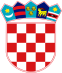          Vlada Republike Hrvatske                             Ured za suzbijanje zlouporabe droga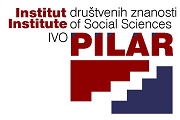 